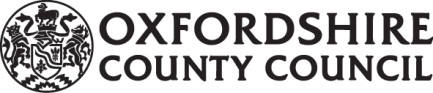 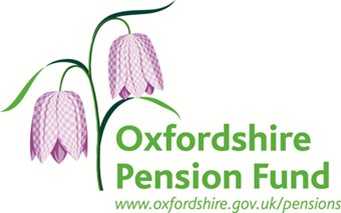 Member’s Reduction in Pay Election Form: LGPS 2007 (Regulation 10)I wish to use ‘Regulation 10’ from the 2007 Benefit regulations, under the provisions in Transitional Regulations 2014 8(4) for the purpose of calculating the final pay of the job named above. The 3 consecutive years, ending on 31 March I wish to use in assessing my pension are:Year 1……………………….Year 2……………………….Year 3……………………….I confirm and understand;This election is only valid if I leave this job within 10 years of the pay reduction This election must be received by Pension Services at least one month prior to my leaving date.Signed:…………………………………….			Date………………………………….Please return to: Pension Services, Oxfordshire County Council, 4640 Kingsgate, Cascade Way, Oxford Business Park South, Oxford, OX4 2SU or scan the completed form and email to pension.services@oxfordshire.gov.uk Name National Insurance Number:Pay reference  Job Title:Name of employer:Date of Pay Reduction: